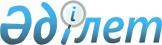 Шет аудандық мәслихатының кейбір шешімдерінің күші жойылды деп тану туралыҚарағанды облысы Шет аудандық мәслихатының 2021 жылғы 27 желтоқсандағы № 9/108 шешімі. Қазақстан Республикасының Әділет министрлігінде 2022 жылғы 5 қаңтарда № 26333 болып тіркелді
      Қазақстан Республикасының "Құқықтық актілер туралы" Заңының 27-бабына сәйкес, Шет аудандық мәслихаты ШЕШТІ:
      1. Шет аудандық мәслихатының кейбір шешімдерінің күші жойылды деп танылсын:
      1) "Сот шешімімен коммуналдық меншікке түскен болып танылған иесіз қалдықтарды басқару қағидаларын бекіту туралы" 2017 жылғы 21 желтоқсандағы № 18/142 шешімі (Нормативтік құқықтық актілерді мемлекеттік тіркеу тізілімінде № 4520 болып тіркелген);
      2) "Шет ауданы бойынша жергілікті қоғамдастық жиналысының регламентін бекіту туралы" 2018 жылғы 20 желтоқсандағы № 26/239 шешімі (Нормативтік құқықтық актілерді мемлекеттік тіркеу тізілімінде № 5098 болып тіркелген);
      2. Осы шешім оның алғашқы ресми жарияланған күнінен кейін күнтізбелік он күн өткен соң қолданысқа енгізіледі.
					© 2012. Қазақстан Республикасы Әділет министрлігінің «Қазақстан Республикасының Заңнама және құқықтық ақпарат институты» ШЖҚ РМК
				
      Аудандық мәслихаттың хатшысы

Б. Тулеукулов
